The Fairtrade Challenge AnswersWrite the Fairtrade plant names below. Use the plant labels and your own knowledge!Clue: The leaves on this plant are massive and green. The yellow fruit may sometimes be seen. (Tropical House)W i l d  B a n a n a	Latin name Musa manniiClue: This plant might make your favourite food! It’s a tall tree that gives us special seeds to make a yummy brown or white treat. (Tropical House)C o c o a 				Latin name Theobroma cacaoClue: These nuts can flavour the world’s most popular fizzy drink. (Tropical House)K o l a	 				Latin name Cola nitidaClue: These red berries will make a dark, hot drink. (Tropical House)	C o f f e e  			Latin name Coffea arabicaClue: Sweet white or brown grains come from this very tall green plant. (Subtropical House)S u g a r  C a n e 	      	Latin name Saccharum officinarumClue: This brown hot drink is made from the tips of the leaves from this plant. (Subtropical House)T e a 					Latin name Camellia sinensis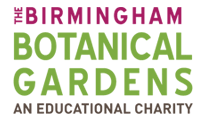 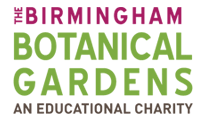 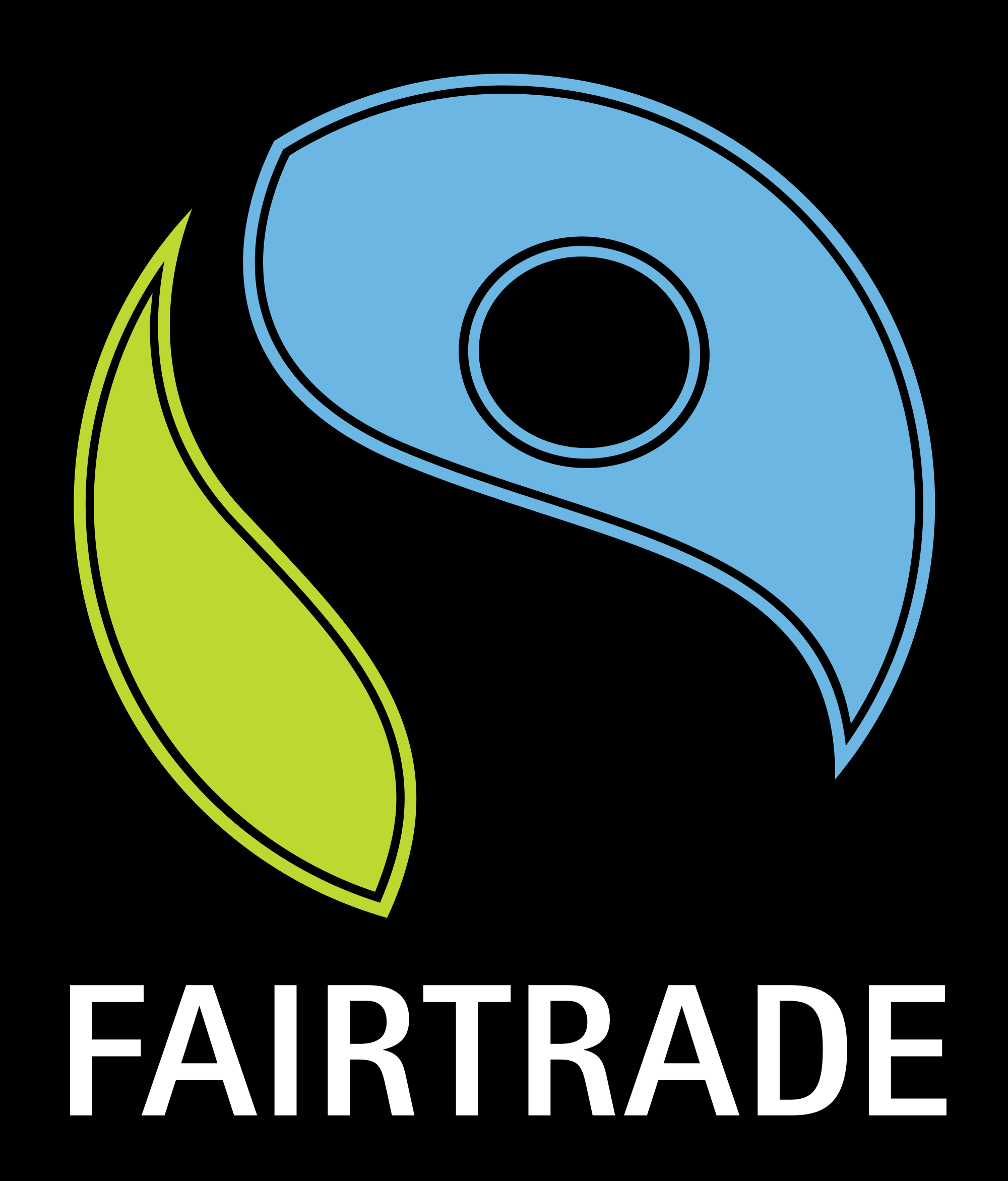 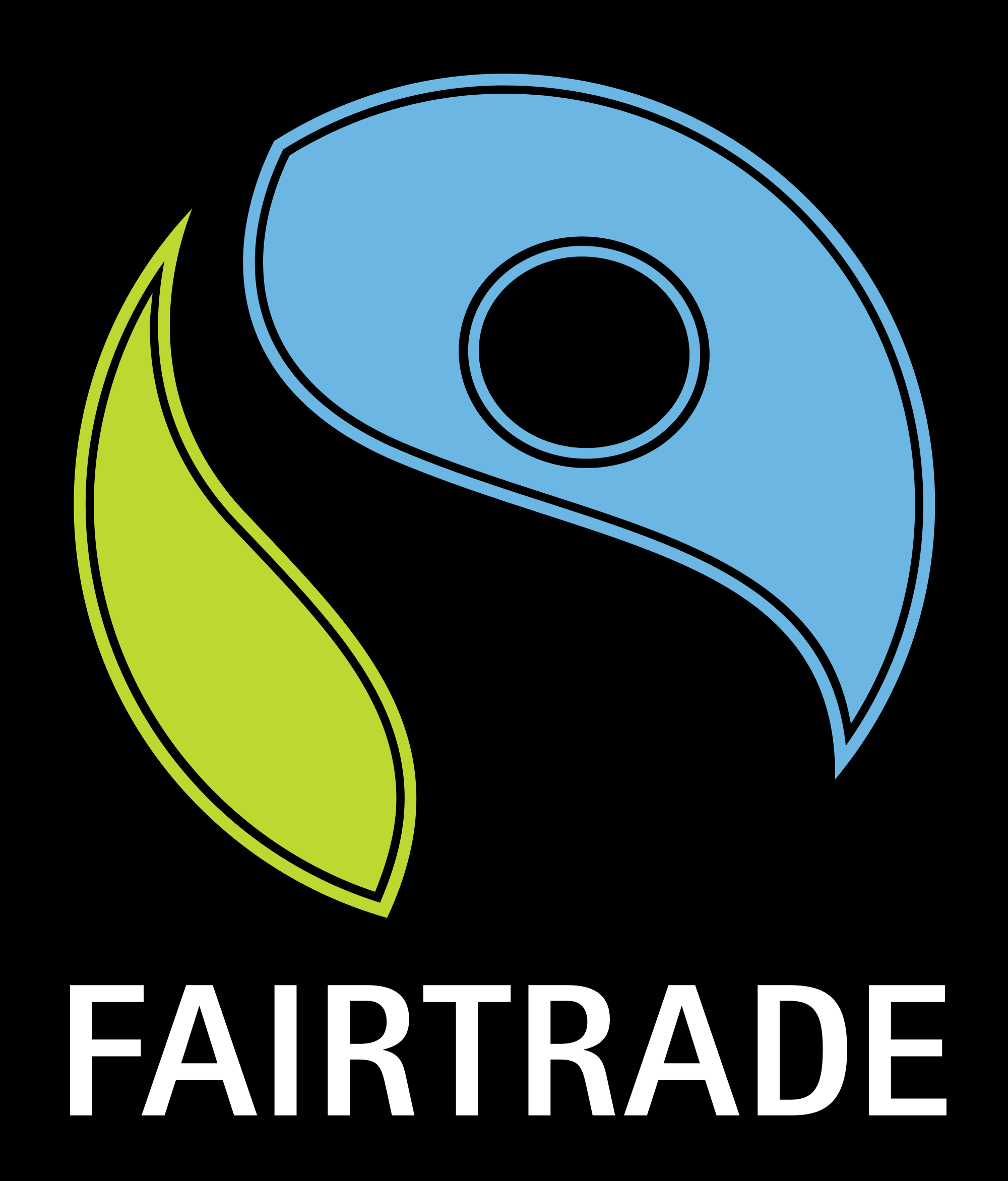 Challenge 2 answer: Fairtrade